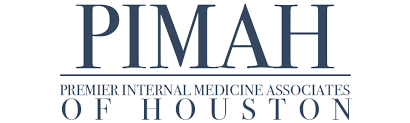 PREPARACION PARA EXAMEN DE ALERGIASPorfavor revise la lista de medicamentos, es importante para que sus resultados sean exactos que discontinue el uso de estos medicamentos por el rango de tiempo indicado.Porfavor note : si usted tiene historial de anafalaxis ( reaccion alergica severa) porfavor continue el uso de sus medicamentos aun antes de su examen de alergias. Si usted no esta seguro de su historial o no puede descontinuar sus medicamentos porfavor consultelo con su medico. Anti-histaminicos (discontinue 3 dias antes de su examen)Atencion especial : Claritin & Claritin-D  NO tomar 7 dias antes de su examen. NO tomar Hismanal  6 semanas antes de su examen. Evitar cualquier otro medicamento o preparacion para resfriados, alergias or sinusitis.  Inhaladores (evitar por 6 horas antes de su examen si es posible) para  Dulera evitar 24-48 horas.Bloqueadores beta oftalmicos para glaucoma NO  tomar por 3 dias antes de su examen Importante: Por fanor consultar con su medico antes de parar cualquier tipo de antidepresivo.Antidepresivos Si su medico lo aprueba evitar por 3 dias antes de su examenSi usted esta tomando cualquier bloqueador beta  prescrito por su medico no podra hacer su examen de alergias a menos 1) el medicamentos pueda ser descontinuado 2) subtituido 3 dias antes de su examen o 3) aprovado por su medico. Si no, se le dara un examen estandar de sangre rutinario a cambio. Bloqueadores Beta para presion altaEspecial atencion:Notifique a su medico o departamento de alergias si usted usa esteroides de cualquier tipo tomado, injectado, en articulaciones o tendons, intravenosos o cremas entre un period de 4 semanas antes de su examen.  AcitifedDeconamineNovahistineTagametAcid reflux medDimetappNyquilTrinalinAllegraDramamineOptimineTylenol pmExcedrinPeriactinVistarilAtaraxExtendrylPhenerganZantecArohistIbuprofenPolyhistineZyrtecBenadrylBromfedIsoclorProaramineKronofedRitalinChlorpheniramineLoratadineTilainRondecClarinexMidolRynatanMaraxClaritinNaldeconTavistCodimalNolahistTeldrincomhistBetaxonBetaganTimopticBetopticcosoptRelajantes muscularesSedativesMedicina para insomniaSpray nasalDosis de vitamina C grandestranquilizantesAdapinEffexorRemeronValiumAnafranilElavilSerzoneVistarilAsendinEtrafonSinequanVivactilAtaraxLimbitrolSurmonfilwellbutrinAtivanNardilTofranilXanaxBusparPamelorTrancopalZoloftCelexaPaxilTranexnelDesyrelProzactriavillSotalolTimololEsmololCartelolNadololPropanololPropanolol HCLBetaxol LCLLabetalolPenbutololMetoprololNadololLabetalolPropranololAcebutololSotalolAtenololTimolol maleateMetoprololLabetalolPindololBisoprololZiacTropol XL